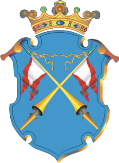 Республика КарелияАДМИНИСТРАЦИЯ КААЛАМСКОГО СЕЛЬСКОГО ПОСЕЛЕНИЯПОСТАНОВЛЕНИЕот 10 февраля 2022 года                                                                       №  1О внесении изменений в Постановление администрации Кааламского сельского поселения от 29.09.2017г. № 14 «Об утверждении Порядка и сроков представления, рассмотрения и оценки предложений заинтересованных лиц о включении дворовой территории в муниципальную программу «Формирование современной городской среды на территории Кааламского сельского поселения» (в редакции постановлений от 16.05.2019 г. № 14, от 11.11.2019 г. № 26, от 31 07.2020 г.№ 25, от 25.02.2021 № 6)В соответствии с постановлением Правительства Республики Карелия от 31.08.2017 № 301-П «Об утверждении государственной программы Республики Карелия «Формирование современной городской среды», в целях реализации муниципальной программы «Формирование современной городской среды на территории Кааламского сельского поселения», Администрация Кааламского сельского поселения постановляет:Внести в Порядок и сроки представления, рассмотрения и оценки предложений заинтересованных лиц о включении дворовой территории в муниципальную программу «Формирование современной городской среды на территории Кааламского сельского поселения» утвержденный Постановлением администрации Кааламского сельского поселения от 29.09.2017г. № 14 (в редакции) следующие изменения:В пункте 9 дату «01 августа» заменить на «01 апреля»;В пункте 10 дату «15 августа» заменить на «15 мая»;В пункте 10 дату «01 августа» заменить на «01 апреля»;В пункте 11.4.дату «01 сентября» заменить на « 01 августа»;В пункте 11.8.  дату «01 октября» заменить на «01 сентября».Опубликовать настоящее Постановление в средствах массовой информации и разместить на официальном сайте Администрации Кааламского сельского поселения в сети Интернет.Глава Кааламского сельского поселения  	                           А.М.Мищенко